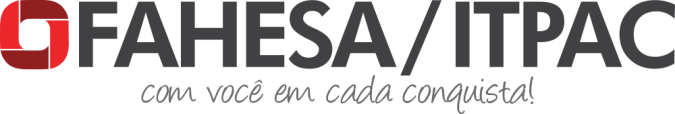 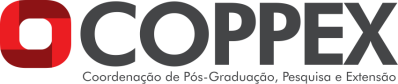 Coordenação de PesquisaSOLICITAÇÃO DE PRORROGAÇÃO DE PESQUISA   PARTE 1.  PROJETO ATUALIDENTIFICAÇÃO DO PROJETO1.1 PRINCIPAIS RESULTADOS OBTIDOS (Ater-se aos resultados alcançados)PRODUÇÃO BIBLIOGRÁFICA GERADA 1.2.1 Quantificar     (   ) Trabalhos apresentados em eventos técnicos-científicos     (   ) Artigos publicados em revistas especializadas     (   ) Relatórios/notas técnicas     (   ) Outros – especificar. ________________________________________________________  1.2.2 Listar a referência bibliográfica publicada: ____________________________________________1.3 PARTICIPAÇÃO EM EVENTOS(*Insira mais linhas se necessário).   PARTE 2.  PLANO DE TRABALHO PARA CONTINUIDADE DO PROJETO2.1 JUSTIFICATIVA PARA PRORROGAÇÃO DO PROJETO2.2 CRONOGRAMA DE EXECUÇÃO DO PROJETO (Discriminar o período previsto para a execução de cada uma das fases da pesquisa)2.2.1 Cronograma de Atividades Futuras a serem Desenvolvidas(*Insira mais linhas se necessário, colocar por período os dias nos meses).2.2.2 Cronograma Orçamentário (Justificar no que serão usados os materiais na pesquisa. Deve ser feito um orçamento muito aproximado do valor real.Descrever os valores financeiros de: Recursos Humanos, os Recursos Físicos, os Materiais de Consumo e os Materiais Permanentes que serão utilizados na prorrogação do projeto. LEMBRANDO QUE, O VALOR FINANCEIRO QUE FOI DISPONIBILIZADO POR PROJETO SERÁ NO TOTAL DE R$ 500,00) (*Insira mais linhas se necessário).2.2.3 Recursos Humanos(Justificar a quantidade de recursos humanos que será usado na continuação desta pesquisa. Lembrando que o valor da bolsa para o bolsista R$ 300,00 e o valor do projeto é de 2 horas/aula por semana, no total de 8 horas/aula mensal pela sua titulação e o curso que o pesquisador foi contratado na IES)(*Insira mais linhas se necessário).   PARTE 3.  DATA E ASSINATURATítulo do Projeto: ______________________________________Coordenador do Projeto: _________________________________Curso(s) Envolvido(s): _________________________________Início do Projeto: ____________________________________Período de Prorrogação:  De Fevereiro a Junho de 2016Descrever resumidamente, porém com bastante objetividade os resultados obtidos. Se necessário, anexar tabelas, quadros, figuras ou gráficos para melhor entendimento dos resultados alcançados.NOME DO EVENTODATAAPRESENTOU TRABALHO? (SIM / NÃO)(Informar o motivo da ampliação do cronograma do projeto. A modelo de exemplo: pode ser informado a quantidade de atividades ou dados que podem ser desenvolvidos para o sucesso da pesquisa)ANO 2016ANO 2016ANO 2016ANO 2016ANO 2016ANO 2016ATIVIDADESMESESMESESMESESMESESMESESATIVIDADESFevMarAbrMaiJunMATERIALQUANTIDADEVALOR UNITÁRIOVALOR TOTAL01. Pincéis2/mêsR$ _________R$ _________02. Papel A42 resma/anoR$ _________R$ _________R$ _________R$ _________TOTAL GERALTOTAL GERALTOTAL GERALR$ ________MEMBROSQUANTIDADEVALOR01. Professor PesquisadorXR$_____02. Bolsistas XR$_____03. Não-BolsistasXR$_____VALOR TOTALVALOR TOTALR$_____     ,    /     /      .             _________________________________________                                                                   ASSINATURA DO COORDENADOR DO PROJETO